Проект  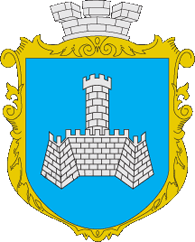 Програма посилення конкурентоспроможності МСП м. ХмільникХмільник – 2017 Документ розроблено за підтримки проекту міжнародної технічної допомоги «Партнерство для розвитку міст» (Проект ПРОМІС), який впроваджує Федерація канадських муніципалітетів (ФКМ) за фінансової підтримки Уряду Канади. Зміст документу є виключною думкою авторів та не обов’язково відображає офіційну позицію Уряду Канади.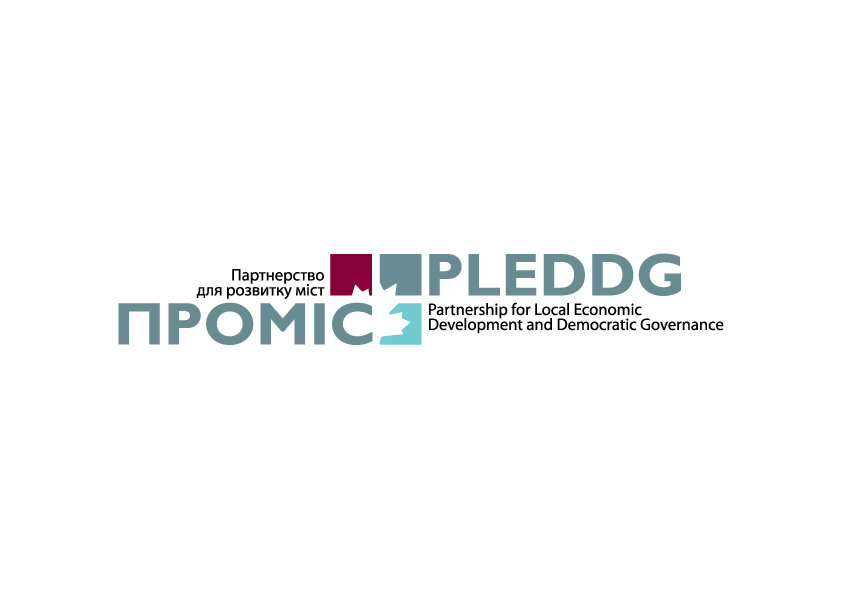 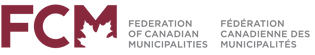 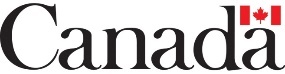 ЗМІСТ ПЕРЕЛІК УМОВНИХ СКОРОЧЕНЬ ТА ТЕРМІНОЛОГІЯВЗЛ - виробничо-збутові ланцюжкиМР – міська радаМВК – міський виконавчий комітетМГ – міський головаМСП – мале та середнє підприємництвоНПА – нормативно-правовий актСПД – суб’єкт підприємницької діяльностіОДА – обласна державна адміністрація ОМС – органи місцевого самоврядування ПРОМІС – проект міжнародної технічної допомоги «Партнерство для розвитку міст», який впроваджує Федерація канадських муніципалітетів за фінансової підтримки Міністерства міжнародних справ КанадиВСТУП Розвиток конкурентоспроможного малого та середнього бізнесу є важливою ланкою сталого розвитку міста. Саме це переконання, спільне для місцевої влади, бізнесу та громадського активу м. Хмільник, стало передумовою розробки даної програми.Вагомий внесок МСП в розвиток економіки та суспільства визнано в усьому світі. Так, в ЄС МСП забезпечують зайнятість 67%  працюючого населення та 57% доданої вартості (Annual Report on European SMEs 2015/2016). Для України МСП теж мають велике значення, адже  чисельність зайнятих працівників у МСП становить 40% від загальної чисельності, обсяг реалізованої продукції – 64% від загального (Держстат України, 2016 р.).Незважаючи на свою важливу місію, як свідчать численні опитування, МСП в Україні і світі відчувають суттєві перепони на шляху розвитку власної ефективності, насамперед, через брак синергії, ефекту масштабу, які притаманні великому бізнесу.Найбільш відчутними для МСП є нестача недорогих фінансових ресурсів, брак кваліфікованих кадрів та засобів підвищення кваліфікації персоналу, подолання технічних та економічних бар’єрів при виході на нові ринки, відслідковування та виконання регуляцій, запровадження технологій, дружніх до довкілля.Саме на мінімізацію таких перешкод спрямована ця програма, яка є результатом діалогу і спільної роботи зацікавлених кіл м. Хмільник: представників МСП, неурядових організацій, міської влади. При напрацюванні програми розробники спиралися на кращий досвід розвитку МСП, насамперед, реалізований в ЄС Акт про малий бізнес. Також були враховані національні, обласні, міські пріоритети економічного розвитку, у т.ч. напрацювання Стратегії сталого розвитку "Україна - 2020", Стратегії розвитку малого і середнього підприємництва в Україні на період до 2020 року, Стратегії розвитку Вінницької області на період до 2020 року.В рамках програми розроблено план заходів та узгоджено з представниками малого та середнього підприємництва міста, громадського активу, міської ради. Розробники переконані, що запорукою досягнення мети програми є виконання реалістичного плану заходів, що є чітко окресленими за змістом, виконавцями, строками.З метою забезпечення реалізації програми розроблено систему моніторингу та звітування.Міська влада, представники МСП та громадські активісти домовилися докласти спільних зусиль для виконання цієї програми для створення середовища, сприятливого для бізнесу, спрощення доступу до різноманітних інструментів розвитку бізнесу задля посилення конкурентоспроможності МСП та сталого розвитку м. Хмільник.1. СТАН, ПРОБЛЕМИ  І ПРІОРИТЕТИ  РОЗВИТКУ  МСП В МІСТІЗ метою оцінки поточного стану розвитку МСП у місті Хмільник було використано статистичну інформацію, дані міської ради, результати анкетування представників МСП, фокус-групового дослідження.Динаміка кількості СПД є різнонаправленою. У 2016 р. порівняно з 2012р. кількість СПД скоротилася на 7%. Позитивним є те, що у 2016 р. бізнес певною мірою адаптувався до нових умов, темпи зростання загальної кількості СПД склали 103% відносно 2015р.Обсяги реалізованої промислової продукції усіма суб’єктами господарювання демонструють значну позитивну динаміку, темпи зростання складають 106-141% з максимумом у 2016р., хоча в них і закладена інфляційна складова. В загальному обсязі реалізованої продукції частки малого бізнесу та середнього є приблизно рівними, частка мікропідприємств становить менше 10%.Чисельність зайнятих в МСП становить 45-54% від загальної кількості, МСП має важливе соціальне значення з точки зору забезпечення зайнятості. Загалом тренд чисельності найманих працівників у МСП міста є помірно-низхідним, що поряд зі зниженням кількості ФОП може сигналізувати про тінізацію або згортання діяльності МСП.Частка надходжень від суб’єктів малого підприємництва до місцевого бюджету  складає 36,2%, від суб’єктів середнього підприємництва відповідно 23,4%. В ході фокус-групового дослідження пріоритетними галузями учасники назвали:надання туристичних послуг,готельно-ресторанний бізнес,вирощування овочів. До конкурентних переваг місцевого бізнесу відносять:природно-кліматичні умови,сприятливу екологію,розвиток туристичної галузі,збереження традицій.Перешкодами на шляху розвитку МСП учасники вважають:нестачу кадрів,неефективну комунікацію з владою,розрізненість підприємців,непрозорі умови ведення бізнесу (особливо в частині прозорості використання комунального майна),конкуренцію з боку великих торговельних мереж,нестачу фінансування,нестачу атракцій, особливо для дітей.Учасники фокус-групового дослідження висловили низку пропозицій щодо прискорення розвитку МСП у місті:навчання МСП (бізнес-плануванню, управлінню персоналу і психології, дистрибуції, громадській діяльності і просуванню інтересів бізнесу),навчання кадрів з метою підвищення рівня сервісу,ефективне використання комунальної власності (прозорі умови і рішення, пільги для МСП),сприяння доступу до фінансування (спрощення пошуку інформації про грантові програми з розвитку МСП, пільгове кредитування, проведення тренінгів з підготовки бізнес-пропозицій, аплікаційних форм),сприяння промоції міста (створення онлайн-каталогу місцевих продукції та послуг, активізація діяльності з містами-партнерами, сприяння створенню туристичних атракцій)налагодження взаємовигідної співпраці з місцевими навчальними закладами, що готують фахівців сфери обслуговування.Серед найбільш затребуваних тем консультацій респонденти назвали:Просування бізнесу (82%),Пошук фінансових ресурсів (73%),Пошук партнерів і клієнтів (55%).Співпраця з міжнародними проектами, сертифікація товарів і послуг (по 36%).Найбільш потрібними інструментами розвитку бізнесу опитувані назвали:Сприяння впровадженню інновацій, навчання персоналу (по 64%), Доступ до фінансування, рекомендації іноземних фахівців-практиків, довідкова база онлайн (по 36%).Детальний аналіз поточного стану розвитку МСП міста представлено в звітах «Бізнес-профіль м. Хмільник», «Бенчмаркінг м. Хмільник», підготовлених в рамках розробки програми консультантами проекту ПРОМІС.2. МЕТА І НАПРЯМИ ПРОГРАМИ ПОСИЛЕННЯ КОНКУРЕНТОСПРОМОЖНОСТІ  МСПГоловною метою програми є посилення конкурентоспроможності МСП м. Хмільник шляхом створення сприятливих умов ведення бізнесу, надання цільової підтримки міською владою та інституціями розвитку підприємництва, спрощення доступу до різних інструментів розвитку бізнесу.Напрями діяльності визначені на підставі Акту про малий бізнес для Європи з урахуванням національного законодавства та місцевих потреб у розвитку МСП, а саме:Покращення бізнес-середовища.Підтримка МСП, що зіткнулися з проблемою банкрутства.Реалізація  регулюючої функції влади з думкою про МСП.Сприяння наданню якісних  публічних послуг.Підтримка МСП і спрощення доступу до бюджетних закупівель.Полегшення доступу МСП до фінансування.Сприяння сертифікації діяльності МСП щодо відповідності стандартам якості.Підтримка навчання персоналу та інновацій різних форм.Заохочення екологічних ініціатив МСП.Спрощення виходу МСП на нові ринки.По кожному з напрямів розроблено низку реалістичних, скінченних за часом заходів з вимірюваними результатами. Заходи було проранжовано учасниками робочої групи, з метою визначення їх актуальності та пріоритетності реалізації.2.1 Покращення бізнес-середовища  Відповідно до 1 принципу АМБ влада має розвивати середовище, сприятливе для підприємницької діяльності, в тому числі заохочуючи до бізнесу окремі категорії громадян, сприяючи насамперед жіночому, молодіжному та родинному бізнесу. На сьогодні у м. Хмільник відсутні інституції та програми для підтримки жіночих бізнес-ідей, реалізується 1 програма, спрямована на розвиток молодіжного підприємництва,  якою охоплено до 30 осіб на рік. Отже, варто здійснити заходи для активізації підприємницького потенціалу містян, в т.ч. тих, які раніше не були залучені до бізнесу.В рамках програми за цим напрямом передбачено такі проекти: Проект «Бізнес-пульс». Запровадження на  сайті регулярного онлайн-опитування МСП щодо нагальних питань ведення бізнесу,Проект «Все для підприємництва». Створення сайту об’єднання МСП, що містить порядки започаткування бізнесу, отримання ліцензійно-дозвільних документів,  оподаткування бізнесу, посилання на джерела інформації, фінансування, бізнес-тренінги, кращі практики,Проект «МСП: фейсбук-формат». Створення у ФБ спільноти МСП Хмільника для обговорення умов ведення бізнесу, напрацювання концепцій для подальшого спільного впровадження, Проект «Бізнес для початківця». Поширення практики семінарів щодо започаткування і ведення бізнесу для безробітних на інші зацікавлені категорії,Проект «Сталий розвиток: аспект МСП». Популяризація МСП у громаді, вагомої ролі в зайнятості, наповненні бюджету, історіями успіху місцевих МСП, зарубіжним досвідом бізнесу в невеликих містах,Проект «Бізнес-леді Клуб». Створення об’єднання  жінок, організація регулярних зустрічей  досвідчених МСП і початківців для обміну досвідом і навчання, Проект «Школа молодого підприємця». Популяризація підприємництва серед учнівської, студентської молоді шляхом записів коротких семінарів, досвіду МСП у мережі ФБ, Проект «Демо-бізнес-старт». Започаткування загальноміської бізнес-гри для учнівської молоді,Проект «Шкільний компонент». Вивчення можливості ведення факультативного курсу «Основи підприємництва» для учнівської молоді. Орієнтація вчителів на включення в межах діючої навчальної програми бізнес-компоненту, де це доречно (наведення прикладів, виховні години),Воркшоп «Практика ведення соціального бізнесу». Проведення низки практичних занять щодо започаткування і ведення соціального бізнесу підприємцями та представниками громадських організацій, що мають відповідний досвід.  Підтримка МСП, що зіткнулися з проблемою банкрутстваЗ точки зору АМБ, сумлінні МСП, що перебувають у кризі або зазнали банкрутства, варті пильної уваги і підтримки, оскільки вони мають досвід і потенціал для відновлення діяльності і прибутковості. Донедавна у місті не вівся збір даних щодо таких МСП, планом заходів передбачено проект для сприяння відновлення діяльності доброчесних МСП, а саме:Проект «Кризовий менеджмент для МСП». Проведення низки тренінгів щодо виходу зі складної фінансової ситуації досвідченими тренерами, підприємцями, контролюючими органами для ознайомлення з успішними практиками кризового менеджменту, нормативно-правовою базою з відповідних питань,2.3 Реалізація  регулюючої функції влади з думкою про МСПВідстеження та виконання регуляцій є досить проблематичним для МСП у порівнянні з великим бізнесом, проекти за даним напрямом покликані спростити дотримання адміністративних вимог для малого та середнього бізнесу. На сайті Хмільницької міської ради є розділ «Регуляторні документи». В інформаційних заходах стосовно регуляторних нововведень брала участь значна кількість представників МСП (49-119% від зареєстрованих МСП). Однак у 2016 р. і кількість семінарів, і чисельність учасників стрімко знизилися порівняно з 2015р. – на 57% і 38% відповідно.В рамках цього напряму запропоновано наступні заходи:Проект «Нормативна гільйотина». Перегляд та скасування неактуальних, обтяжливих місцевих нормативних актів у сфері підприємництва,Проект «АРВ для МСП». Запровадження оцінки АРВ місцевих бізнес-регулювань  в контексті обтяжливості для МСП, Проект «Активний бізнес». Цикл навчань громадській роботі для МСП з метою захисту своїх інтересів, об’єднання в галузеві або інші групи, розробка плану і механізму регулярної комунікації таких груп і місцевої влади, Проект «МСП пропонує». Збір зауважень і пропозицій МСП щодо  умов ведення бізнесу у паперовій і електронній формі, за бажанням конфіденційно.  Узагальнення, напрацювання шляхів усунення перепон.2.4 Сприяння наданню якісних  публічних послугДля МСП вкрай важливо скоротити часові і фінансові витрати на отримання публічних послуг, в т.ч. реєстраційних, ліцензійних, дозвільних, а також виконання фіскальних зобов’язань. Пріоритетним за даним напрямом є інформування та посилення онлайн складової надання адміністративних послуг.На сайті міської ради розміщено розділ «ЦНАП», що містить посилання на електронні сервіси Мін’юста, ДАБІ та інших служб. Доцільно удосконалити розділ, у т.ч. розмістивши порядки отримання адміністративних послуг, форми заяв. В рамках програми заплановано посилити активність по даному напряму шляхом реалізації наступних заходів:Проект «Оптимізація надання адміністративних послуг». Розробка плану щодо посилення онлайн-компоненту адмінпослуг, забезпечення інформування щодо складних багатоетапних процедур, систематизації та орієнтації на споживача адмінпослуг сайту МР (розміщення і швидкий пошук інформаційної картки, можливість пошуку послуги за сферою діяльності тощо),Проект «Електронні послуги». Проведення циклу навчань щодо можливостей отримання послуг онлайн (Мін’юст, ДАБІ тощо), застосування ЕЦП.2.5 Підтримка МСП і спрощення доступу до бюджетних закупівельПротягом 2012-2016 рр. у м. Хмільник кількість тендерів, доступних для МСП, зросла на 94%, а кількість МСП, що взяли участь – на 48%. Доцільно активізувати роботу, щоб зробити більш прозорими закупівлі шляхом розміщення відповідної інформації на сайті. Позитивним фактором є збільшення кількості ярмарків, форумів, виставок та інших заходів, проведених за підтримки міської влади. З метою посилення підтримки МСП програма містить такі заходи:Проект «Увесь бізнес-Хмільник». Створення онлайн-каталогу місцевих товарів і послуг,Нетворкінг «Бізнес-Кава». Проведення зустрічей підприємців для презентації власних товарів і послуг, налагодження партнерських зв’язків,Проект «Туристична інформація». Удосконалення сайту МР шляхом посилення компоненту, орієнтованого на туристів, в т.ч. розміщення каталогу санаторіїв, готелів, ресторанів, кав’ярень, інших закладів для дозвілля,  Проект «Хмільник-курорт». Аудит туристичних можливостей, створення карти атракцій, календаря подій, проведення конкурсу концепцій  нових атракцій (наприклад, літній англомовний табір, парк сімейного активного дозвілля тощо),Проект «Прозорі закупівлі». Своєчасне розміщення на сайті МР всіх потреб щодо закупівель бюджетним коштом.2.6 Полегшення доступу МСП до фінансуванняОднією з найважливіших перепон при розвитку МСП є ускладнений доступ до недорогих фінансових ресурсів. Під час фокус-групи МСП зазначили, що хотіли б мати більше інформації стосовно пільгового кредитування та грантової допомоги, оскільки стандартні умови банківського кредитування є занадто обтяжливими.В рамках напряму зі сприяння доступу до фінансових ресурсів передбачено низку заходів, а саме:Проект «Можливості проектів міжнародної фінансової допомоги для МСП». Проведення циклу зустрічей з представниками міжнародних проектів, що надають фінансову підтримку,Практикум «Підготовка ефективного бізнес-плану». Проведення тренінгів щодо розробки успішних грантових  заявок і бізнес-планів для участі в  міжнародних проектах, проектах банківського пільгового кредитування, Проект «Спільний інвестпроект». Розробка концепції співфінансування МСП бізнес-проектів (наприклад, без участі в управлінні).2.7 Сприяння сертифікації діяльності МСП щодо відповідності стандартам якостіВ рамках цього напряму передбачено реалізацію сьомого принципу АМБ, що полягає в спрощенні для МСП подолання технічних бар’єрів для виходу на зовнішні ринки. Для підтримки МСП програма передбачає реалізацію наступних проектів:Конкурс серед МСП на фінансування сертифікації продукції або послуг (підтвердження відповідності європейським стандартам), Проект «Стандартизація та сертифікація продукції: національний і міжнародний рівень». Проведення семінарів про переваги відповідності стандартам в умовах конкуренції.2.8 Підтримка навчання персоналу та інновацій різних форм Діяльність за цим напрямом спрямована на підвищення продуктивності МСП за допомогою зростання професійності персоналу та застосування нових технологій.З метою стимулювання зростання ефективності діяльності МСП розроблено низку заходів, а саме:Проект «Покращання навичок  співробітників МСП». Проведення тренінгів з  бізнес-планування, маркетингу, ЗЕД, управління інноваціями, комунікації, Проект «Англійська для МСП». Проведення курсів з англійської мови для співробітників МСП з метою спрощення контакту з зарубіжними партнерами, Проект «Бізнес-ментор». Запровадження практики індивідуальної нефінансової допомоги щодо розвитку бізнесу досвідченими підприємцями (вітчизняними і зарубіжними) початківцям, Проект «Практика закордоном». Стажування фахівців в компаніях у містах-партнерах, Освітній проект «Захист інтелектуальної власності як чинник конкуренції». Проведення семінарів щодо захисту інновацій (ноу-хау, торгових марок ) МСП, Проект «Конкурс  з відшкодування вартості кредитування переоснащення виробництва, застосування інноваційних технологій МСП», Освітній проект «Бізнес-можливості мережі». Проведення семінарів щодо використання довідкових інтернет-ресурсів, Ехport Helpdesk, TradeMap, баз В2В, EEN, соціальних мереж для просування продукції МСП,  можливостей торгових майданчиків Amazon, eBay тощо, бюджетних закупівель закордоном,Проект «Аудит технологічних і фінансових можливостей  потенційних  кластерів». Вивчення доцільності формування кластерів у місті, насамперед туристичного і агропереробного.2.9 Заохочення екологічних ініціатив МСПАктивності в рамках цього напряму мають сприяти екологізації МСП, насамперед шляхом інформування бізнесу, що «зелений» бізнес є соціально відповідальним і створює додаткові прибутки власне для МСП. В рамках даного напряму запланована реалізація таких проектів:Проект «Зелені» ініціативи для  МСП». Проведення циклу семінарів для МСП щодо впровадження технологій, дружніх до довкілля, Проект «Посилення енергоефективності об’єктів МСП». Проведення конкурсу щодо відшкодування частини витрат на енергоощадність, Проект «Фінансування «зеленого» бізнесу». Проведення зустрічей МСП з представниками банківських установ/ грантодавців  для презентації відповідних програм, Проект «Бізнес  майбутнього». Проведення інформаційної компанії щодо популяризації «зеленого» бізнесу.2.10 Спрощення виходу МСП на нові ринкиВихід на нові ринки, особливо на зовнішній ринок, є ускладненим для МСП внаслідок браку ресурсів. В м. Хмільник зафіксовані відносно стабільні і регулярні обсяги зовнішньої торгівлі протягом 2012-2016 рр., проте тренд є низхідним (обсяги 2016р. впали на 40% порівняно з 2012р.), що свідчить про необхідність стимулювання інтернаціоналізації МСП, їх включення до глобальних ВЗЛ.Для реалізації цього завдання передбачено низку заходів, серед них:Проект «Презентація МСП міста». Розробка та поширення каталогів товарів і послуг місцевого бізнесу через галузеві об’єднання, об’єднання міст, організації підтримки бізнесу, ОДА, ОР, МЕРТ, Проект «Орієнтир експортера». Розповсюдження джерел інформації щодо ведення ЗЕД. Поширення позитивного досвіду місцевих експортерів МСП, в т.ч через місцеві ЗМІ, Проект «Бізнес-побратимство». Перегляд угод з містами-побратимами з метою посилення економічної складової, пошук нових міст-побратимів, Проект «Бізнесова місія». Здійснення цільових бізнес-місій до міст-партнерів з метою ознайомлення з можливостями і потребами бізнесу, укладення попередніх угод про співпрацю.3. ПЛАН ДІЙ 4. ОРГАНІЗАЦІЯ ВИКОНАННЯ ПРОГРАМИ 4.1 Координація діяльності у рамках ПрограмиЗагальна координація виконання плану заходів,  погодження поточних питань в рамках реалізації програми покладається на управління економічного розвитку та євроінтеграції Хмільницької міської ради. Для виконання плану дій будуть залучатися органи влади, суб’єкти МСП, їх об’єднання, організації підтримки бізнесу, проекти міжнародної технічної допомоги та інші.Фінансування виконання плану дій програми здійснюватиметься з місцевого бюджету, за рахунок коштів міжнародних проектів технічної допомоги, неурядових організацій підтримки бізнесу, з інших джерел, не заборонених чинним законодавством.Щорічні результати реалізації програми будуть оприлюднені на сайті Хмільницької міської ради, у місцевих ЗМІ, соцмережах, а також донесені іншими сучасними засобами зв’язку до зацікавлених осіб і широкого кола містян.4.2 Відстеження виконання ПрограмиМоніторинг виконання програми здійснюватиметься шляхом порівняння базових індикаторів, цільових та досягнутих. Відстеження здійснюватиметься кожні півроку. У плані дій передбачено індикатори виконання у кількісному вимірі для кожного періоду. Відстеження ходу виконання програми покладається на управління економічного розвитку та євроінтеграції Хмільницької міської ради. Результати відстеження досягнення запланованих значень індикаторів, пропозиції, проблемні питання викладаються у формі звіту до 20 числа місяця, наступного після закінчення звітного піврічного періоду.  4.3 Оцінка виконання ПрограмиНа підставі моніторингу, а також статистичних даних здійснюватиметься оцінка досягнення основної мети програми шляхом співставлення показників розвитку конкурентоспроможності МСП.Така оцінка спрямована на вивчення масштабних змін (збільшення обсягів реалізованої продукції, зайнятості населення тощо).При проведенні оцінки мають бути враховані зміни зовнішніх чинників, що  здатні позначитися на досягненні результатів (нормативно-правова база, загальноекономічна ситуація і т. д.). За підсумками оцінки показників визначається:Фактичне виконання плану дій програми,Ефективність виконання плану дій,Актуальність прийнятого плану дій,Необхідність внесення змін до програми.Результати проведеної щорічної оцінки реалізації програми виносяться на розгляд міської ради. Підсумкова оцінка виконання програми проводиться після завершення програми для того, щоб визначити, наскільки вдалося досягти поставлених цілей і є вихідними даними для подальшого розвитку конкурентоспроможності МСП.На подолання яких перепон спрямована метаПроектиПріоритетність1=Висока2=Середня3=Низька(визначається членами робочої групи)Період реалізаціїПеріод реалізаціїПеріод реалізаціїПеріод реалізаціїПеріод реалізаціїВиконавець/ПартнериМожливі джерела та обсяги фінансуванняІндикатори виконанняНа подолання яких перепон спрямована метаПроектиПріоритетність1=Висока2=Середня3=Низька(визначається членами робочої групи)20182019202020212022Виконавець/ПартнериМожливі джерела та обсяги фінансуванняІндикатори виконанняМета1: Покращення бізнес-середовища (1 принцип АМБ)Мета1: Покращення бізнес-середовища (1 принцип АМБ)Мета1: Покращення бізнес-середовища (1 принцип АМБ)Мета1: Покращення бізнес-середовища (1 принцип АМБ)Мета1: Покращення бізнес-середовища (1 принцип АМБ)Мета1: Покращення бізнес-середовища (1 принцип АМБ)Мета1: Покращення бізнес-середовища (1 принцип АМБ)Мета1: Покращення бізнес-середовища (1 принцип АМБ)Мета1: Покращення бізнес-середовища (1 принцип АМБ)Мета1: Покращення бізнес-середовища (1 принцип АМБ)Мета1: Покращення бізнес-середовища (1 принцип АМБ)Складність для МСП пошуку бізнес-інформації, недостатній престиж  підприємництва, недостатнє стимулювання молодіжного, жіночого, підприємництваПроект «Бізнес-пульс»МР, об’єднання МСП,   проект ПРОМІСМР, МСПОнлайн-опитування 1 раз на місяцьСкладність для МСП пошуку бізнес-інформації, недостатній престиж  підприємництва, недостатнє стимулювання молодіжного, жіночого, підприємництваПроект «Все для підприємництва»об’єднання МСП,   проект ПРОМІС МСПФункціонуючий сайт, посилання на сайті МРСкладність для МСП пошуку бізнес-інформації, недостатній престиж  підприємництва, недостатнє стимулювання молодіжного, жіночого, підприємництваПроект «МСП: фейсбук-формат»об’єднання МСП,   проект ПРОМІСМСПФункціонуюча спільнота МСП, посилання на сайті МРПроект «Бізнес для початківця»МР, об’єднання МСП,   проект ПРОМІСМР, МСП, центр зайнятостіСемінари не рідше  1 раз на місяцьПроект «Сталий розвиток: аспект МСП»МР, об’єднання МСП,   проект ПРОМІСМРПублікація у ЗМІ 1 раз на місяцьПроект «Бізнес-леді Клуб»об’єднання МСП, МР,    проект ПРОМІСМР,  міжнародні проектиНе менше 1 зустрічі на місяцьПроект «Школа молодого підприємця»МР, об’єднання МСП,   проект ПРОМІСМР, МСПДописи в ФБ 2-3 рази на місяцьПроект «Демо-бізнес-старт»МР, об’єднання МСПМР, МСППроведена  бізнес-гра для учнівської молодіПроект «Шкільний компонент»МР, об’єднання МСПМР, МСПРозроблені пропозиціїВоркшоп «Практика ведення соціального бізнесу»об’єднання МСП, МР,    організації підтримки бізнесу,  проект ПРОМІСМР,  міжнародні проектиНе менше 1               3-денного воркшопу  на кварталМета 2: Підтримка МСП, що зіткнулися з проблемою банкрутства (2 принцип АМБ)Мета 2: Підтримка МСП, що зіткнулися з проблемою банкрутства (2 принцип АМБ)Мета 2: Підтримка МСП, що зіткнулися з проблемою банкрутства (2 принцип АМБ)Мета 2: Підтримка МСП, що зіткнулися з проблемою банкрутства (2 принцип АМБ)Мета 2: Підтримка МСП, що зіткнулися з проблемою банкрутства (2 принцип АМБ)Мета 2: Підтримка МСП, що зіткнулися з проблемою банкрутства (2 принцип АМБ)Мета 2: Підтримка МСП, що зіткнулися з проблемою банкрутства (2 принцип АМБ)Мета 2: Підтримка МСП, що зіткнулися з проблемою банкрутства (2 принцип АМБ)Мета 2: Підтримка МСП, що зіткнулися з проблемою банкрутства (2 принцип АМБ)Мета 2: Підтримка МСП, що зіткнулися з проблемою банкрутства (2 принцип АМБ)Мета 2: Підтримка МСП, що зіткнулися з проблемою банкрутства (2 принцип АМБ)Нестача інформації щодо кризи-менеджменту, необхідність формування адекватного іміджу МСППроект «Кризовий менеджмент для МСП»об’єднання МСП, МР,    організації підтримки бізнесу,  контролюючі органи, проект ПРОМІСМР,  міжнародні проектиНе менше 1 тренінгу на кварталМета 3: Реалізація  регулюючої функції влади з думкою про МСП (3 принцип АМБ)Мета 3: Реалізація  регулюючої функції влади з думкою про МСП (3 принцип АМБ)Мета 3: Реалізація  регулюючої функції влади з думкою про МСП (3 принцип АМБ)Мета 3: Реалізація  регулюючої функції влади з думкою про МСП (3 принцип АМБ)Мета 3: Реалізація  регулюючої функції влади з думкою про МСП (3 принцип АМБ)Мета 3: Реалізація  регулюючої функції влади з думкою про МСП (3 принцип АМБ)Мета 3: Реалізація  регулюючої функції влади з думкою про МСП (3 принцип АМБ)Мета 3: Реалізація  регулюючої функції влади з думкою про МСП (3 принцип АМБ)Мета 3: Реалізація  регулюючої функції влади з думкою про МСП (3 принцип АМБ)Мета 3: Реалізація  регулюючої функції влади з думкою про МСП (3 принцип АМБ)Мета 3: Реалізація  регулюючої функції влади з думкою про МСП (3 принцип АМБ)Нестача регулярної достовірної інформації щодо проблем МСП, відомостей щодо діяльності влади, недостатньо конструктивний діалог бізнесу і владиПроект «Нормативна гільйотина»МРНе потребує додаткового фінансуванняПерегляд/ скасування нормативних актів  1 раз на рікНестача регулярної достовірної інформації щодо проблем МСП, відомостей щодо діяльності влади, недостатньо конструктивний діалог бізнесу і владиПроект «АРВ для МСП»МР,  проект ПРОМІСНе потребує додаткового фінансуванняПроведення такої оцінки для усіх наступних регулювань, що стосуються бізнесуПроект «Активний бізнес» ініціативна група з числа МСП, МР,   проект ПРОМІСМСП, грантові коштиСтворення відповідних об’єднань МСП,план і механізм комунікаціїПроект «МСП пропонує».МР,   об’єднання МСП,  проект ПРОМІСНе потребує додаткового фінансуванняУзагальнення пропозицій 1 раз на квартал,  прийняття рішеньМета 4: Сприяння наданню якісних  публічних послуг (4 принцип АМБ)Мета 4: Сприяння наданню якісних  публічних послуг (4 принцип АМБ)Мета 4: Сприяння наданню якісних  публічних послуг (4 принцип АМБ)Мета 4: Сприяння наданню якісних  публічних послуг (4 принцип АМБ)Мета 4: Сприяння наданню якісних  публічних послуг (4 принцип АМБ)Мета 4: Сприяння наданню якісних  публічних послуг (4 принцип АМБ)Мета 4: Сприяння наданню якісних  публічних послуг (4 принцип АМБ)Мета 4: Сприяння наданню якісних  публічних послуг (4 принцип АМБ)Мета 4: Сприяння наданню якісних  публічних послуг (4 принцип АМБ)Мета 4: Сприяння наданню якісних  публічних послуг (4 принцип АМБ)Мета 4: Сприяння наданню якісних  публічних послуг (4 принцип АМБ)Недостатнє спрощення процесу отримання публічних послугПроект «Оптимізація надання адміністративних послуг».МР,  органи, що надають адмінпослуги,  об’єднання МСП, організації підтримки бізнесу, проект ПРОМІСМР,  міжнародні проектиРозроблений план оптимізації надання адміністративних послугПроект «Електронні послуги»МР,  органи, що надають адмінпослуги,  МСП, проект ПРОМІСМР,  міжнародні проектиЦикл семінарів не рідше 1 разу на кварталМета 5: Підтримка МСП і спрощення доступу до бюджетних закупівель (5 принцип АМБ)Мета 5: Підтримка МСП і спрощення доступу до бюджетних закупівель (5 принцип АМБ)Мета 5: Підтримка МСП і спрощення доступу до бюджетних закупівель (5 принцип АМБ)Мета 5: Підтримка МСП і спрощення доступу до бюджетних закупівель (5 принцип АМБ)Мета 5: Підтримка МСП і спрощення доступу до бюджетних закупівель (5 принцип АМБ)Мета 5: Підтримка МСП і спрощення доступу до бюджетних закупівель (5 принцип АМБ)Мета 5: Підтримка МСП і спрощення доступу до бюджетних закупівель (5 принцип АМБ)Мета 5: Підтримка МСП і спрощення доступу до бюджетних закупівель (5 принцип АМБ)Мета 5: Підтримка МСП і спрощення доступу до бюджетних закупівель (5 принцип АМБ)Мета 5: Підтримка МСП і спрощення доступу до бюджетних закупівель (5 принцип АМБ)Мета 5: Підтримка МСП і спрощення доступу до бюджетних закупівель (5 принцип АМБ)Недостатня підтримка МСП, необхідність більшого рівня прозорості закупівельПроект «Увесь бізнес-Хмільник»МР,  об’єднання МСП, організації підтримки бізнесу, проект ПРОМІСМР,  міжнародні проектиРозроблений каталогНедостатня підтримка МСП, необхідність більшого рівня прозорості закупівельНетворкінг «Бізнес-Кава» МР, об’єднання МСПМР,   МСППроведення 1 зустрічі щокварталуПроект «Туристична інформація»МР, об’єднання МСПНе потребує додаткового фінансуванняНаповнення сайту МР інформацією для туристів (каталог закладів тощо)Проект «Хмільник-курорт»МР,  об’єднання  МСП,   проект ПРОМІСМР,  МСП,  міжнародні проектиРозроблені карта атракцій, календар подій, конкурс концепцій нових атракційПроект «Прозорі закупівлі»МРНе потребує додаткового фінансуванняРегулярне своєчасне розміщення інформації на сайтіМета 6: Полегшення доступу МСП до фінансування (6 принцип АМБ)Мета 6: Полегшення доступу МСП до фінансування (6 принцип АМБ)Мета 6: Полегшення доступу МСП до фінансування (6 принцип АМБ)Мета 6: Полегшення доступу МСП до фінансування (6 принцип АМБ)Мета 6: Полегшення доступу МСП до фінансування (6 принцип АМБ)Мета 6: Полегшення доступу МСП до фінансування (6 принцип АМБ)Мета 6: Полегшення доступу МСП до фінансування (6 принцип АМБ)Мета 6: Полегшення доступу МСП до фінансування (6 принцип АМБ)Мета 6: Полегшення доступу МСП до фінансування (6 принцип АМБ)Мета 6: Полегшення доступу МСП до фінансування (6 принцип АМБ)Мета 6: Полегшення доступу МСП до фінансування (6 принцип АМБ)Нестача фінансування, знань стосовно залучення коштівПроект «Можливості проектів міжнародної фінансової допомоги для МСП»МР, об’єднання МСП,   міжнародні проектиМР,   об’єднання МСП,  міжнародні проектиПроведення 1 зустрічі щокварталуПрактикум «Підготовка ефективного бізнес-плану».МР, об’єднання МСП,   міжнародні проекти, організації підтримки бізнесуМР,   об’єднання МСП,  міжнародні проектиПроведення  2 практикумів щокварталуПроект «Спільний інвестпроект»МР, об’єднання МСП, організації підтримки бізнесуМР,   об’єднання МСП,Розроблена концепція інвестпроекту МСПМета 7: Сприяння сертифікації діяльності МСП щодо відповідності стандартам якості (7 принцип АМБ)Мета 7: Сприяння сертифікації діяльності МСП щодо відповідності стандартам якості (7 принцип АМБ)Мета 7: Сприяння сертифікації діяльності МСП щодо відповідності стандартам якості (7 принцип АМБ)Мета 7: Сприяння сертифікації діяльності МСП щодо відповідності стандартам якості (7 принцип АМБ)Мета 7: Сприяння сертифікації діяльності МСП щодо відповідності стандартам якості (7 принцип АМБ)Мета 7: Сприяння сертифікації діяльності МСП щодо відповідності стандартам якості (7 принцип АМБ)Мета 7: Сприяння сертифікації діяльності МСП щодо відповідності стандартам якості (7 принцип АМБ)Мета 7: Сприяння сертифікації діяльності МСП щодо відповідності стандартам якості (7 принцип АМБ)Мета 7: Сприяння сертифікації діяльності МСП щодо відповідності стандартам якості (7 принцип АМБ)Мета 7: Сприяння сертифікації діяльності МСП щодо відповідності стандартам якості (7 принцип АМБ)Мета 7: Сприяння сертифікації діяльності МСП щодо відповідності стандартам якості (7 принцип АМБ)Недостатня обізнаність МСП стосовно сертифікації, брак ресурсівКонкурс серед МСП на фінансування сертифікації продукції або послуг МР,  об’єднання МСП, організаціїМР,  міжнародні проектиПроведений конкурс, сертифікація  продукції чи послуг 1 компаніїПроект «Стандартизація та сертифікація продукції: національний і міжнародний рівень».МР,  ТППМР, МСППроведення 1 раз на півріччя відповідних семінарівМета 8: Підтримка навчання персоналу та інновацій різних форм  (8 принцип АМБ)Мета 8: Підтримка навчання персоналу та інновацій різних форм  (8 принцип АМБ)Мета 8: Підтримка навчання персоналу та інновацій різних форм  (8 принцип АМБ)Мета 8: Підтримка навчання персоналу та інновацій різних форм  (8 принцип АМБ)Мета 8: Підтримка навчання персоналу та інновацій різних форм  (8 принцип АМБ)Мета 8: Підтримка навчання персоналу та інновацій різних форм  (8 принцип АМБ)Мета 8: Підтримка навчання персоналу та інновацій різних форм  (8 принцип АМБ)Мета 8: Підтримка навчання персоналу та інновацій різних форм  (8 принцип АМБ)Мета 8: Підтримка навчання персоналу та інновацій різних форм  (8 принцип АМБ)Мета 8: Підтримка навчання персоналу та інновацій різних форм  (8 принцип АМБ)Мета 8: Підтримка навчання персоналу та інновацій різних форм  (8 принцип АМБ)Нестача висококваліфікованих кадрів, складність впровадження інновацій для МСППроект «Покращання навичок  співробітників МСП»МР, об’єднання МСП,   служба зайнятості,   учбові заклади, ТППМР,  МСППроведення 1 тренінгу щоквартальноНестача висококваліфікованих кадрів, складність впровадження інновацій для МСППроект «Англійська для МСП»МР, об’єднання МСП,   служба зайнятості,  учбові закладиМР,  МСП,  міжнародні проектиПідвищення рівня знань мови для 15 співробітників на рікПроект «Бізнес-ментор».МР,  об’єднання МСП,   проект ПРОМІС МР,   МСП, міжнародні проекти3 пари «ментор-початківець»  щорокуПроект «Практика закордоном»МР,  об’єднання МСП,   проект ПРОМІСМР,   МСП, міжнародні проектиСтажування 3 співробітників щорокуОсвітній проект «Захист інтелектуальної власності як чинник конкуренції»МР,  ТППМР, МСППроведення 1 раз на півріччя відповідних семінарівПроект «Конкурс  з відшкодування вартості кредитування переоснащення виробництва, застосування інноваційних технологій МСП»МР,  об’єднання  МСП,   проект ПРОМІСоб’єднання МСПВідшкодування відсотків по 1 кредитній угодіОсвітній проект «Бізнес-можливості мережі». МР, ТПП,  проект ПРОМІСМР, МСППроведення 1 раз на півріччя відповідних семінарівПроект «Аудит технологічних і фінансових можливостей  потенційних  кластерів».МР,  об’єднання  МСП,   проект ПРОМІСНе потребує додаткового фінансуванняЗвіт щодо технологічних і фінансових можливостей  кластеру, оцінка потребМета 9: Заохочення екологічних ініціатив МСП  (9 принцип АМБ)Мета 9: Заохочення екологічних ініціатив МСП  (9 принцип АМБ)Мета 9: Заохочення екологічних ініціатив МСП  (9 принцип АМБ)Мета 9: Заохочення екологічних ініціатив МСП  (9 принцип АМБ)Мета 9: Заохочення екологічних ініціатив МСП  (9 принцип АМБ)Мета 9: Заохочення екологічних ініціатив МСП  (9 принцип АМБ)Мета 9: Заохочення екологічних ініціатив МСП  (9 принцип АМБ)Мета 9: Заохочення екологічних ініціатив МСП  (9 принцип АМБ)Мета 9: Заохочення екологічних ініціатив МСП  (9 принцип АМБ)Мета 9: Заохочення екологічних ініціатив МСП  (9 принцип АМБ)Мета 9: Заохочення екологічних ініціатив МСП  (9 принцип АМБ)Недостатня екологічність МСППроект «Зелені» ініціативи для МСП» МР,  об’єднання  МСП,   проект ПРОМІСМР,  МСП,  міжнародні проектиПроведення семінарів не рідше 1 раз на кварталПроект «Посилення енергоефективності об’єктів МСП»МР,  об’єднання  МСП,   проект ПРОМІСМР,  МСП,  міжнародні проектиПроведений конкурсПроект «Фінансування «зеленого» бізнесу» МР,  об’єднання  МСП,   банківські установиМР,  МСП,   банківські установиПроведення зустрічей з фінустановами 1 раз на кварталПроект «Бізнес  майбутнього»МР,  МСПМР,  МСППублікація у ЗМІ 1 раз на кварталМета 10: Спрощення виходу МСП на нові ринки (10 принцип АМБ)Мета 10: Спрощення виходу МСП на нові ринки (10 принцип АМБ)Мета 10: Спрощення виходу МСП на нові ринки (10 принцип АМБ)Мета 10: Спрощення виходу МСП на нові ринки (10 принцип АМБ)Мета 10: Спрощення виходу МСП на нові ринки (10 принцип АМБ)Мета 10: Спрощення виходу МСП на нові ринки (10 принцип АМБ)Мета 10: Спрощення виходу МСП на нові ринки (10 принцип АМБ)Мета 10: Спрощення виходу МСП на нові ринки (10 принцип АМБ)Мета 10: Спрощення виходу МСП на нові ринки (10 принцип АМБ)Мета 10: Спрощення виходу МСП на нові ринки (10 принцип АМБ)Мета 10: Спрощення виходу МСП на нові ринки (10 принцип АМБ)Складність для МСП виходу на нові ринкиПроект «Презентація МСП міста»МР, об’єднання МСП, ОДА, ОР,   проект ПРОМІСМР, МСПРозробка каталогу,  поширення Проект «Орієнтир експортера».МР, об’єднання МСП,   проект ПРОМІСМР, МСППублікації в ЗМІ 1 раз на квартал, розміщення на сайті МР, об’єднання МСППроект «Бізнес-побратимство»МР, МСП,   проект ПРОМІСМР, МСПАудит і коригування угод, 1 нова угода на рікПроект «Бізнесова місія»МР, об’єднання МСП,   проект ПРОМІСМР, МСП1-2 візити на рік, 5-7  угод на рікІндикатори виконанняПеріод відстеженняПеріод відстеженняПеріод відстеженняІндикатори виконання1 півріччя 2018 р.2018 р.Період …Індикатор 1Базове значення (база), за наявностіІндикатор 1Цільове значення (план)Індикатор 1Досягнуте значення (факт)Індикатор 1Відхилення, +/-, факт від плануІндикатор 1Відхилення, +/-, факт від базиІндикатор…ПоказникБазовий показник, 2016 р.Середньорічні темпи приросту, %Кількість малих і середніх підприємств, одиниць194Кількість ФОП, осіб1872Чисельність зайнятих на середніх підприємствах, тис. осіб 2,0Чисельність зайнятих на малих підприємствах, тис. осіб0,7Обсяг реалізованої продукції (товарів, послуг) середніми підприємствами, млн. грн.526,9Обсяг реалізованої продукції (товарів, послуг) малими підприємствами, млн. грн.452,9Обсяг  надходжень від суб’єктів середнього підприємництва до місцевого бюджету, млн. грн.Обсяг  надходжень від суб’єктів малого підприємництва до місцевого бюджету, млн. грн.Чисельність учнівської, студентської молоді, охопленої програмами з підприємництва, осіб28Кількість жінок-підприємиць (ФОП), осібВідсутні даніКількість жінок-засновниць юридичних осіб, осібВідсутні даніКількість інноваційно - інвестиційних проектів реалізованих МСП, одиниць-Кількість СПД, що впроваджували «зелені» технології, одиниць-Кількість суб'єктів МСП, що займались ЗЕД  протягом року, одиниць -